Associated Student Government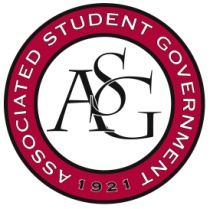 University of ArkansasASG Senate Resolution No. 9Author(s): Senator J. P. Gairhan, Senator Spencer BoneSponsor(s): Senator Clay Smith, ASG Treasurer Shelby Cormack, ASG President Connor Flocks, ASG Chair of Senate Will WatkinsA Resolution to Support Local Control Concerning Guns on CampusesWhereas,	A bill allowing all faculty and staff to carry weapons at all 52 institutions of higher education in the state of Arkansas, known as “Campus Carry,” authored by Representative Charlie Collins has passed through committee; and,Whereas,	The state of Arkansas has previously allowed institutions to determine for themselves if they will allow Campus Carry; andWhereas,	Governor Asa Hutchison has expressed his support for local control, as have the Chancellor, UA Administration, and Board of Trustees ; and,Whereas,	the University of Arkansas Police Department has expressed that they do not support state control of Campus Carry and have sufficient evidence to prove that it is not safe for the inhabitants at the University of Arkansas1; and,Whereas,	Chancellor Joseph Steinmetz has issued a statement expressing support for the continuation of local control; and, Whereas,	the University of Arkansas Graduate Student Congress has written and passed a resolution in support of the continuation of local control by state Universities; and, Be it therefore resolved:	the University of Arkansas Undergraduate Senate supports advocacy for local control concerning guns on college campuses; andBe it further resolved:	passage of this resolution should be immediately publicized via Associated Student Government social media; andBe it further resolved:	the University of Arkansas Associated Student Government Undergraduate Senate supports the University of Arkansas Police Department, university faculty, and staff in advocating for local control.http://5newsonline.com/2017/01/24/u-of-a-students-and-chancellor-react-to-guns-on-campus-bill/Official Use OnlyAmendments: 										Vote Count:  	Aye 		 	Nay 		 	Abstentions 		Legislation Status: 	Passed 		Failed 		 	Other 			___________________________			________________Will Watkins, ASG Chair of the Senate	Date___________________________			________________Connor Flocks, ASG President	Date